Reminder Pmail to Registered Attendees (1 day ahead):    Hello, {%FName%},Thanks for your interest in Greenville Rotary.  We're looking forward to seeing you at our Discover Rotary event on Tuesday, April 26 at 11 am. We meet at the Westin Poinsett, 120 S. Main, in the Furman room on the Mezzanine level above the hotel lobby.  Come to the mezzanine level and a host will be on hand to direct you.  We hope you'll also be able to join us for our regular club meeting at Noon, also in the hotel. You can park in the garage behind the hotel, entering from McBee or Court Streets.  We will validate parking for you - please bring your parking ticket with you to the meeting.   We're looking forward to meeting you. Follow-Up Pmail to Attendees Hello, {%FName%},

Thanks so much for your time and attention at our Discover Rotary event this week.  Here is an MS-Word version of our Membership Proposal Form:  Membership-Proposal-Form-21-22.docx for your convenience, or you're welcome to use the paper version and scan/email if you think the time is right for you to join us.  Just return the form with your signature to myself or your sponsor.  
 
I'm hoping Rotary will be the life-enhancing experience for you that it has been for myself and my family.  Please let me know if you have questions.  
   
You may find our Club History page of interest.  Or perhaps you'll enjoy a video of the first 100 years of Rotary in Greenville. 
   
We will be following up to discuss your decision-making timetable, questions or next steps. Thanks,Terry R. Weaver
Chair, Discover Rotary

M: (864) 275-3796
F: (864) 801-0786
DG2015@Rotary7750.org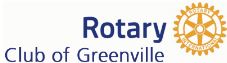 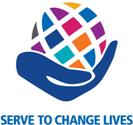 Thanks,Terry R. Weaver
Chair, Discover Rotary

M: (864) 275-3796
F: (864) 801-0786
DG2015@Rotary7750.org